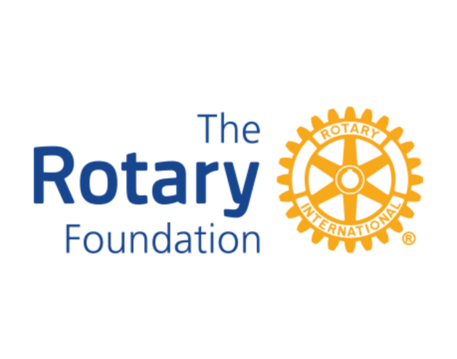 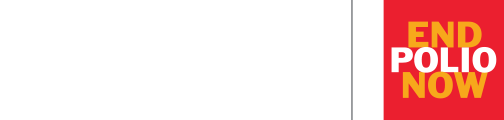 District 7430 sponsors and features a host of events to fund and celebrate our Rotary Foundation.POLIO EVENTS:YVETTE PALMER PURPLE PINKIE 5K WALK/RACE FOR POLIO—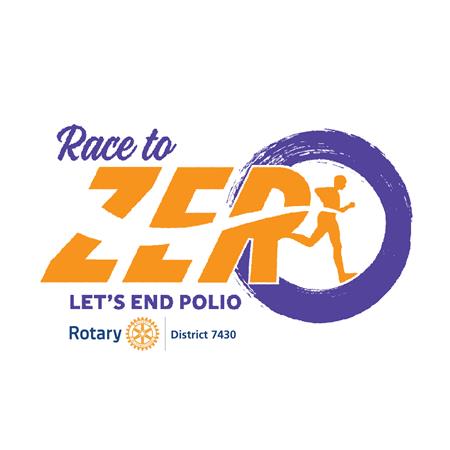 October 2, 2021 Our Race to Zero  raised nearly $40,000 with more coming in. After the Race, we enjoyed our first ever Oktoberfest with great entertainment , food and drinkSTAY TUNED TO WATCH FOR ANNOUNCEMENT FOR OUR 2022 EVENT to END POLIO NOW!MANY WAYS  TO CONTRIBUTE TO POLIO PLUS:1. Contact your Rotary Club2. Send check to:   ROTARY FOUNDATION 14280 COLLECTION CENTER DRIVECHICAGO IL  60693MEMO POLIO PLUS DISTRICT 7430 CLUB NAME3. GO TO MY ROTARY.ORG	TAKE ACTION        END POLIO        DONATE